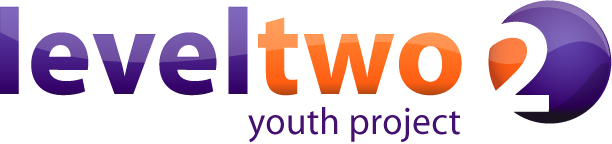 Booking Form for Summer Holiday Activities 2018Please complete form and return to Level Two with full payment or depositPlease tick next to the trips if you would like your daughter or son to attend. Remember to keep a note about the dates you have booked.  Numbers are limited and places will be allocated on a first come first serve basis, so early booking is recommended. There is a requirement of a minimum of 10 young people for the activity to go ahead. To secure your place we must have both a completed form together with payment or £10 deposit per activity (non refundable).  We cannot reserve spaces.  Please note that you will receive a confirmation e-mail with further details about the activity nearer the time. I (the parent or legal guardian) have read the booking form and give consent for my child to participate in the activities/trips.  I acknowledge that the staff of Level Two will be liable in the event of any accident only if they have failed to take reasonable care of my child. Also, I allow for my child to receive medical treatment, which, in the opinion of a qualified medical practitioner, may be necessary.Level Two may take photos of the young people for use on our website or for our publicity. Please cross this box if you do not want this to happen.Signed:…………………………………………………………            Date:……………….             (Parent/Guardian) This information will be kept confidential within Level Two Youth ProjectPlease return form with payment to:- Level Two Youth Project, 2nd Floor, 54 Cobbold Road, Felixstowe, IP11 7EL.  heques payable to “Level Two Youth Project”.Name of Child:Date of Birth:Home Address:Home Telephone Number:Name of Parent/GuardianEmergency Contact Number(s)  of Parent/GuardianE-Mail address to send confirmation of activities Please tell us about any medical conditions that your daughter or son has that we may need to know about, including medication required on the day.  If none please state ‘None’Please tell us about any medical conditions that your daughter or son has that we may need to know about, including medication required on the day.  If none please state ‘None’Please tell us about any additional needs that your daughter or son has (e.g. learning disabilities):Please tell us about any additional needs that your daughter or son has (e.g. learning disabilities):Weds 1st August 2018: Adventure Island Theme ParkPrice includes travel, entrance into park and access to all rides. Leave at Level Two at 9am, return approx 6pm. Packed lunch or money for food required.£30Deposit£10Weds 8th August 2018: Paintballing 12 +Price includes travel, games, equipment & 300 paintballs. Packed lunch or money for food required. Leave Level Two at 9am, return approx 4pm£25Deposit£10Weds 15th August 2018: London ZooPrice includes train and entrance to zoo. Meet at Felixstowe Train Station at 8.45am. Return TBA. Packed lunch required and /or money for food required.£30Deposit£10Weds 22nd August 2018: Junior PaintballPrice includes travel, games, equipment & 300 paintballs. Packed lunch or money for food required. Leave Level Two at 9am, return approx 4pm£25Deposit£10Weds 29th August 2018: Adventure Island Theme ParkPrice includes travel, entrance into park and access to all rides. Leave at Level Two at 9am, return approx 6pm. Packed lunch or money for food required.£30Deposit£10